F-fd-454.docx (Rev. 7/15)F-fd-454.docx (Rev. 7/15)F-fd-454.docx (Rev. 7/15)F-fd-454.docx (Rev. 7/15)F-fd-454.docx (Rev. 7/15)F-fd-454.docx (Rev. 7/15)F-fd-454.docx (Rev. 7/15)F-fd-454.docx (Rev. 7/15)F-fd-454.docx (Rev. 7/15)F-fd-454.docx (Rev. 7/15)F-fd-454.docx (Rev. 7/15)F-fd-454.docx (Rev. 7/15)F-fd-454.docx (Rev. 7/15)F-fd-454.docx (Rev. 7/15)F-fd-454.docx (Rev. 7/15)F-fd-454.docx (Rev. 7/15)F-fd-454.docx (Rev. 7/15)F-fd-454.docx (Rev. 7/15)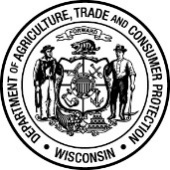 Wisconsin Department of Agriculture, Trade and Consumer ProtectionDivision of Food SafetyPO Box 8911,   Madison, WI 53708-8911Phone: (608) 224-4682   Fax (608) 224-4710Wisconsin Department of Agriculture, Trade and Consumer ProtectionDivision of Food SafetyPO Box 8911,   Madison, WI 53708-8911Phone: (608) 224-4682   Fax (608) 224-4710Wisconsin Department of Agriculture, Trade and Consumer ProtectionDivision of Food SafetyPO Box 8911,   Madison, WI 53708-8911Phone: (608) 224-4682   Fax (608) 224-4710Wisconsin Department of Agriculture, Trade and Consumer ProtectionDivision of Food SafetyPO Box 8911,   Madison, WI 53708-8911Phone: (608) 224-4682   Fax (608) 224-4710Wisconsin Department of Agriculture, Trade and Consumer ProtectionDivision of Food SafetyPO Box 8911,   Madison, WI 53708-8911Phone: (608) 224-4682   Fax (608) 224-4710Wisconsin Department of Agriculture, Trade and Consumer ProtectionDivision of Food SafetyPO Box 8911,   Madison, WI 53708-8911Phone: (608) 224-4682   Fax (608) 224-4710Wisconsin Department of Agriculture, Trade and Consumer ProtectionDivision of Food SafetyPO Box 8911,   Madison, WI 53708-8911Phone: (608) 224-4682   Fax (608) 224-4710Wisconsin Department of Agriculture, Trade and Consumer ProtectionDivision of Food SafetyPO Box 8911,   Madison, WI 53708-8911Phone: (608) 224-4682   Fax (608) 224-4710Wisconsin Department of Agriculture, Trade and Consumer ProtectionDivision of Food SafetyPO Box 8911,   Madison, WI 53708-8911Phone: (608) 224-4682   Fax (608) 224-4710Wisconsin Department of Agriculture, Trade and Consumer ProtectionDivision of Food SafetyPO Box 8911,   Madison, WI 53708-8911Phone: (608) 224-4682   Fax (608) 224-4710Wisconsin Department of Agriculture, Trade and Consumer ProtectionDivision of Food SafetyPO Box 8911,   Madison, WI 53708-8911Phone: (608) 224-4682   Fax (608) 224-4710Wisconsin Department of Agriculture, Trade and Consumer ProtectionDivision of Food SafetyPO Box 8911,   Madison, WI 53708-8911Phone: (608) 224-4682   Fax (608) 224-4710Wisconsin Department of Agriculture, Trade and Consumer ProtectionDivision of Food SafetyPO Box 8911,   Madison, WI 53708-8911Phone: (608) 224-4682   Fax (608) 224-4710Wisconsin Department of Agriculture, Trade and Consumer ProtectionDivision of Food SafetyPO Box 8911,   Madison, WI 53708-8911Phone: (608) 224-4682   Fax (608) 224-4710Wisconsin Department of Agriculture, Trade and Consumer ProtectionDivision of Food SafetyPO Box 8911,   Madison, WI 53708-8911Phone: (608) 224-4682   Fax (608) 224-4710Wisconsin Department of Agriculture, Trade and Consumer ProtectionDivision of Food SafetyPO Box 8911,   Madison, WI 53708-8911Phone: (608) 224-4682   Fax (608) 224-4710Nest-Run Egg Producer and Seller RegistrationFor year ending March 31. Registration to be submitted annually.Nest-Run Egg Producer and Seller RegistrationFor year ending March 31. Registration to be submitted annually.Nest-Run Egg Producer and Seller RegistrationFor year ending March 31. Registration to be submitted annually.Nest-Run Egg Producer and Seller RegistrationFor year ending March 31. Registration to be submitted annually.Nest-Run Egg Producer and Seller RegistrationFor year ending March 31. Registration to be submitted annually.Nest-Run Egg Producer and Seller RegistrationFor year ending March 31. Registration to be submitted annually.Nest-Run Egg Producer and Seller RegistrationFor year ending March 31. Registration to be submitted annually.Nest-Run Egg Producer and Seller RegistrationFor year ending March 31. Registration to be submitted annually.Nest-Run Egg Producer and Seller RegistrationFor year ending March 31. Registration to be submitted annually.Nest-Run Egg Producer and Seller RegistrationFor year ending March 31. Registration to be submitted annually.Nest-Run Egg Producer and Seller RegistrationFor year ending March 31. Registration to be submitted annually.Nest-Run Egg Producer and Seller RegistrationFor year ending March 31. Registration to be submitted annually.Nest-Run Egg Producer and Seller RegistrationFor year ending March 31. Registration to be submitted annually.Nest-Run Egg Producer and Seller RegistrationFor year ending March 31. Registration to be submitted annually.s. 97.28 Wis. Stats., ATCP 88s. 97.28 Wis. Stats., ATCP 88s. 97.28 Wis. Stats., ATCP 88s. 97.28 Wis. Stats., ATCP 88LEGAL ENTITY TYPELEGAL ENTITY TYPELEGAL ENTITY TYPELEGAL ENTITY TYPELEGAL ENTITY TYPELEGAL ENTITY TYPELEGAL ENTITY TYPELEGAL ENTITY TYPELEGAL ENTITY TYPELEGAL ENTITY TYPELEGAL ENTITY TYPELEGAL ENTITY TYPELEGAL ENTITY TYPELEGAL ENTITY TYPELEGAL ENTITY TYPELEGAL ENTITY TYPELEGAL ENTITY TYPE Individual Married couple Married couple Married couple Partnership Limited Partnership (LP) Limited Partnership (LP) Limited Partnership (LP) Limited Partnership (LP) Limited Partnership (LP) Limited Liability Partnership Limited Liability Partnership Limited Liability Partnership Limited Liability Partnership Limited Liability Partnership Limited Liability Partnership Limited Liability Partnership Limited Liability Company (LLC) Limited Liability Company (LLC) Limited Liability Company (LLC) Limited Liability Company (LLC) Cooperative Corporation Corporation Corporation Corporation Other:       Other:       Other:       Other:       Other:       Other:       Other:       Other:      LEGAL ENTITY NAMELEGAL ENTITY NAMELEGAL ENTITY NAMELEGAL ENTITY NAMELEGAL ENTITY NAMELEGAL ENTITY NAMELEGAL ENTITY NAMELEGAL ENTITY NAMELEGAL ENTITY NAMELEGAL ENTITY NAMELEGAL ENTITY NAMELEGAL ENTITY NAMELEGAL ENTITY NAMELEGAL ENTITY NAMELEGAL ENTITY NAMEPREMISES ID NUMBERPREMISES ID NUMBERDOING BUSINESS AS NAME OR TRADE NAMEDOING BUSINESS AS NAME OR TRADE NAMEDOING BUSINESS AS NAME OR TRADE NAMEDOING BUSINESS AS NAME OR TRADE NAMEDOING BUSINESS AS NAME OR TRADE NAMEDOING BUSINESS AS NAME OR TRADE NAMEDOING BUSINESS AS NAME OR TRADE NAMEREGISTRANT E-MAILREGISTRANT E-MAILREGISTRANT E-MAILREGISTRANT E-MAILREGISTRANT E-MAILREGISTRANT E-MAILREGISTRANT E-MAILREGISTRANT E-MAILREGISTRANT E-MAILREGISTRANT E-MAILMAILING ADDRESS STREETMAILING ADDRESS STREETMAILING ADDRESS STREETMAILING ADDRESS STREETMAILING ADDRESS STREETMAILING ADDRESS STREETMAILING ADDRESS STREETCITYCITYCITYCITYCITYCITYCITYCITYSTATEZIPBUSINESS LOCATION (if different mailing address)BUSINESS LOCATION (if different mailing address)BUSINESS LOCATION (if different mailing address)BUSINESS LOCATION (if different mailing address)BUSINESS LOCATION (if different mailing address)BUSINESS LOCATION (if different mailing address)BUSINESS LOCATION (if different mailing address)CITYCITYCITYCITYCITYCITYCITYCITYSTATEZIPCOUNTYCOUNTYCOUNTYTOWNTOWNTOWNTOWNBUSINESS PHONE: (   )     -     BUSINESS PHONE: (   )     -     BUSINESS PHONE: (   )     -     BUSINESS PHONE: (   )     -     BUSINESS E-MAILBUSINESS E-MAILBUSINESS E-MAILBUSINESS E-MAILBUSINESS E-MAILBUSINESS E-MAILNAME OF CONTACT NAME OF CONTACT NAME OF CONTACT CONTACT TITLE CONTACT TITLE CONTACT TITLE CONTACT TITLE CONTACT PHONE NO. (   )     -     CONTACT PHONE NO. (   )     -     CONTACT PHONE NO. (   )     -     CONTACT PHONE NO. (   )     -     CONTACT EMAILCONTACT EMAILCONTACT EMAILCONTACT EMAILCONTACT EMAILCONTACT EMAILNUMBER OF EGG LAYING BIRDS IN PRODUCER FLOCK (Check one box):  Not more than 150     151-2999     3000 or more NUMBER OF EGG LAYING BIRDS IN PRODUCER FLOCK (Check one box):  Not more than 150     151-2999     3000 or more NUMBER OF EGG LAYING BIRDS IN PRODUCER FLOCK (Check one box):  Not more than 150     151-2999     3000 or more NUMBER OF EGG LAYING BIRDS IN PRODUCER FLOCK (Check one box):  Not more than 150     151-2999     3000 or more NUMBER OF EGG LAYING BIRDS IN PRODUCER FLOCK (Check one box):  Not more than 150     151-2999     3000 or more NUMBER OF EGG LAYING BIRDS IN PRODUCER FLOCK (Check one box):  Not more than 150     151-2999     3000 or more NUMBER OF EGG LAYING BIRDS IN PRODUCER FLOCK (Check one box):  Not more than 150     151-2999     3000 or more FDA OR USDA SHELL EGG REGISTRATION NUMBER (*SEE INFORMATION BELOW)FDA OR USDA SHELL EGG REGISTRATION NUMBER (*SEE INFORMATION BELOW)FDA OR USDA SHELL EGG REGISTRATION NUMBER (*SEE INFORMATION BELOW)FDA OR USDA SHELL EGG REGISTRATION NUMBER (*SEE INFORMATION BELOW)FDA OR USDA SHELL EGG REGISTRATION NUMBER (*SEE INFORMATION BELOW)FDA OR USDA SHELL EGG REGISTRATION NUMBER (*SEE INFORMATION BELOW)FDA OR USDA SHELL EGG REGISTRATION NUMBER (*SEE INFORMATION BELOW)FDA OR USDA SHELL EGG REGISTRATION NUMBER (*SEE INFORMATION BELOW)FDA OR USDA SHELL EGG REGISTRATION NUMBER (*SEE INFORMATION BELOW)FDA OR USDA SHELL EGG REGISTRATION NUMBER (*SEE INFORMATION BELOW)TYPES OF EGGS SOLDTYPES OF EGGS SOLDTYPES OF EGGS SOLDTYPES OF EGGS SOLDTYPES OF EGGS SOLDTYPES OF EGGS SOLDTYPES OF EGGS SOLDTYPES OF EGGS SOLDTYPES OF EGGS SOLDTYPES OF EGGS SOLDTYPES OF EGGS SOLDTYPES OF EGGS SOLDTYPES OF EGGS SOLDTYPES OF EGGS SOLDTYPES OF EGGS SOLDTYPES OF EGGS SOLDTYPES OF EGGS SOLD Chicken  Chicken  Chicken  Duck  Duck  Duck  Duck  Duck  Goose   Goose   Goose   Goose   Guinea  Guinea  Guinea  Guinea  Guinea  Turkey  Turkey  Turkey  Other:       Other:       Other:       Other:       Other:       Other:       Other:       Other:       Other:       Other:       Other:       Other:       Other:       Other:      LIST OF EGG HANDLER(S) TO WHOM EGGS ARE SOLD LIST OF EGG HANDLER(S) TO WHOM EGGS ARE SOLD LIST OF EGG HANDLER(S) TO WHOM EGGS ARE SOLD LIST OF EGG HANDLER(S) TO WHOM EGGS ARE SOLD LIST OF EGG HANDLER(S) TO WHOM EGGS ARE SOLD LIST OF EGG HANDLER(S) TO WHOM EGGS ARE SOLD LIST OF EGG HANDLER(S) TO WHOM EGGS ARE SOLD LIST OF EGG HANDLER(S) TO WHOM EGGS ARE SOLD LIST OF EGG HANDLER(S) TO WHOM EGGS ARE SOLD LIST OF EGG HANDLER(S) TO WHOM EGGS ARE SOLD LIST OF EGG HANDLER(S) TO WHOM EGGS ARE SOLD LIST OF EGG HANDLER(S) TO WHOM EGGS ARE SOLD LIST OF EGG HANDLER(S) TO WHOM EGGS ARE SOLD LIST OF EGG HANDLER(S) TO WHOM EGGS ARE SOLD LIST OF EGG HANDLER(S) TO WHOM EGGS ARE SOLD LIST OF EGG HANDLER(S) TO WHOM EGGS ARE SOLD LIST OF EGG HANDLER(S) TO WHOM EGGS ARE SOLD PLEASE READ THE FOLLOWINGPLEASE READ THE FOLLOWINGPLEASE READ THE FOLLOWINGPLEASE READ THE FOLLOWINGPLEASE READ THE FOLLOWINGPLEASE READ THE FOLLOWINGPLEASE READ THE FOLLOWINGPLEASE READ THE FOLLOWINGPLEASE READ THE FOLLOWINGPLEASE READ THE FOLLOWINGPLEASE READ THE FOLLOWINGPLEASE READ THE FOLLOWINGPLEASE READ THE FOLLOWINGPLEASE READ THE FOLLOWINGPLEASE READ THE FOLLOWINGPLEASE READ THE FOLLOWINGPLEASE READ THE FOLLOWINGI understand that I am not eligible for exemption from licensing as a food processing plant and must obtain a license as a food processing plant if I wish to produce any food products other than eggs. This registration is not a license. No Registration Certificate will be issued. An egg producer who satisfies the following need not obtain a license under s. 97.29 Wis. Stats. to sell nest-run eggs: (a) All nest-run eggs sold are from a flock of laying birds owned by the registrant, (b) All sales of nest-run eggs are to an egg handler who holds a Food Processing Plant license under s. 97.29 Wis. Stats. and ATCP 70.  I understand that I am not eligible for exemption from licensing as a food processing plant and must obtain a license as a food processing plant if I wish to produce any food products other than eggs. This registration is not a license. No Registration Certificate will be issued. An egg producer who satisfies the following need not obtain a license under s. 97.29 Wis. Stats. to sell nest-run eggs: (a) All nest-run eggs sold are from a flock of laying birds owned by the registrant, (b) All sales of nest-run eggs are to an egg handler who holds a Food Processing Plant license under s. 97.29 Wis. Stats. and ATCP 70.  I understand that I am not eligible for exemption from licensing as a food processing plant and must obtain a license as a food processing plant if I wish to produce any food products other than eggs. This registration is not a license. No Registration Certificate will be issued. An egg producer who satisfies the following need not obtain a license under s. 97.29 Wis. Stats. to sell nest-run eggs: (a) All nest-run eggs sold are from a flock of laying birds owned by the registrant, (b) All sales of nest-run eggs are to an egg handler who holds a Food Processing Plant license under s. 97.29 Wis. Stats. and ATCP 70.  I understand that I am not eligible for exemption from licensing as a food processing plant and must obtain a license as a food processing plant if I wish to produce any food products other than eggs. This registration is not a license. No Registration Certificate will be issued. An egg producer who satisfies the following need not obtain a license under s. 97.29 Wis. Stats. to sell nest-run eggs: (a) All nest-run eggs sold are from a flock of laying birds owned by the registrant, (b) All sales of nest-run eggs are to an egg handler who holds a Food Processing Plant license under s. 97.29 Wis. Stats. and ATCP 70.  I understand that I am not eligible for exemption from licensing as a food processing plant and must obtain a license as a food processing plant if I wish to produce any food products other than eggs. This registration is not a license. No Registration Certificate will be issued. An egg producer who satisfies the following need not obtain a license under s. 97.29 Wis. Stats. to sell nest-run eggs: (a) All nest-run eggs sold are from a flock of laying birds owned by the registrant, (b) All sales of nest-run eggs are to an egg handler who holds a Food Processing Plant license under s. 97.29 Wis. Stats. and ATCP 70.  I understand that I am not eligible for exemption from licensing as a food processing plant and must obtain a license as a food processing plant if I wish to produce any food products other than eggs. This registration is not a license. No Registration Certificate will be issued. An egg producer who satisfies the following need not obtain a license under s. 97.29 Wis. Stats. to sell nest-run eggs: (a) All nest-run eggs sold are from a flock of laying birds owned by the registrant, (b) All sales of nest-run eggs are to an egg handler who holds a Food Processing Plant license under s. 97.29 Wis. Stats. and ATCP 70.  I understand that I am not eligible for exemption from licensing as a food processing plant and must obtain a license as a food processing plant if I wish to produce any food products other than eggs. This registration is not a license. No Registration Certificate will be issued. An egg producer who satisfies the following need not obtain a license under s. 97.29 Wis. Stats. to sell nest-run eggs: (a) All nest-run eggs sold are from a flock of laying birds owned by the registrant, (b) All sales of nest-run eggs are to an egg handler who holds a Food Processing Plant license under s. 97.29 Wis. Stats. and ATCP 70.  I understand that I am not eligible for exemption from licensing as a food processing plant and must obtain a license as a food processing plant if I wish to produce any food products other than eggs. This registration is not a license. No Registration Certificate will be issued. An egg producer who satisfies the following need not obtain a license under s. 97.29 Wis. Stats. to sell nest-run eggs: (a) All nest-run eggs sold are from a flock of laying birds owned by the registrant, (b) All sales of nest-run eggs are to an egg handler who holds a Food Processing Plant license under s. 97.29 Wis. Stats. and ATCP 70.  I understand that I am not eligible for exemption from licensing as a food processing plant and must obtain a license as a food processing plant if I wish to produce any food products other than eggs. This registration is not a license. No Registration Certificate will be issued. An egg producer who satisfies the following need not obtain a license under s. 97.29 Wis. Stats. to sell nest-run eggs: (a) All nest-run eggs sold are from a flock of laying birds owned by the registrant, (b) All sales of nest-run eggs are to an egg handler who holds a Food Processing Plant license under s. 97.29 Wis. Stats. and ATCP 70.  I understand that I am not eligible for exemption from licensing as a food processing plant and must obtain a license as a food processing plant if I wish to produce any food products other than eggs. This registration is not a license. No Registration Certificate will be issued. An egg producer who satisfies the following need not obtain a license under s. 97.29 Wis. Stats. to sell nest-run eggs: (a) All nest-run eggs sold are from a flock of laying birds owned by the registrant, (b) All sales of nest-run eggs are to an egg handler who holds a Food Processing Plant license under s. 97.29 Wis. Stats. and ATCP 70.  I understand that I am not eligible for exemption from licensing as a food processing plant and must obtain a license as a food processing plant if I wish to produce any food products other than eggs. This registration is not a license. No Registration Certificate will be issued. An egg producer who satisfies the following need not obtain a license under s. 97.29 Wis. Stats. to sell nest-run eggs: (a) All nest-run eggs sold are from a flock of laying birds owned by the registrant, (b) All sales of nest-run eggs are to an egg handler who holds a Food Processing Plant license under s. 97.29 Wis. Stats. and ATCP 70.  I understand that I am not eligible for exemption from licensing as a food processing plant and must obtain a license as a food processing plant if I wish to produce any food products other than eggs. This registration is not a license. No Registration Certificate will be issued. An egg producer who satisfies the following need not obtain a license under s. 97.29 Wis. Stats. to sell nest-run eggs: (a) All nest-run eggs sold are from a flock of laying birds owned by the registrant, (b) All sales of nest-run eggs are to an egg handler who holds a Food Processing Plant license under s. 97.29 Wis. Stats. and ATCP 70.  I understand that I am not eligible for exemption from licensing as a food processing plant and must obtain a license as a food processing plant if I wish to produce any food products other than eggs. This registration is not a license. No Registration Certificate will be issued. An egg producer who satisfies the following need not obtain a license under s. 97.29 Wis. Stats. to sell nest-run eggs: (a) All nest-run eggs sold are from a flock of laying birds owned by the registrant, (b) All sales of nest-run eggs are to an egg handler who holds a Food Processing Plant license under s. 97.29 Wis. Stats. and ATCP 70.  I understand that I am not eligible for exemption from licensing as a food processing plant and must obtain a license as a food processing plant if I wish to produce any food products other than eggs. This registration is not a license. No Registration Certificate will be issued. An egg producer who satisfies the following need not obtain a license under s. 97.29 Wis. Stats. to sell nest-run eggs: (a) All nest-run eggs sold are from a flock of laying birds owned by the registrant, (b) All sales of nest-run eggs are to an egg handler who holds a Food Processing Plant license under s. 97.29 Wis. Stats. and ATCP 70.  I understand that I am not eligible for exemption from licensing as a food processing plant and must obtain a license as a food processing plant if I wish to produce any food products other than eggs. This registration is not a license. No Registration Certificate will be issued. An egg producer who satisfies the following need not obtain a license under s. 97.29 Wis. Stats. to sell nest-run eggs: (a) All nest-run eggs sold are from a flock of laying birds owned by the registrant, (b) All sales of nest-run eggs are to an egg handler who holds a Food Processing Plant license under s. 97.29 Wis. Stats. and ATCP 70.  I understand that I am not eligible for exemption from licensing as a food processing plant and must obtain a license as a food processing plant if I wish to produce any food products other than eggs. This registration is not a license. No Registration Certificate will be issued. An egg producer who satisfies the following need not obtain a license under s. 97.29 Wis. Stats. to sell nest-run eggs: (a) All nest-run eggs sold are from a flock of laying birds owned by the registrant, (b) All sales of nest-run eggs are to an egg handler who holds a Food Processing Plant license under s. 97.29 Wis. Stats. and ATCP 70.  I understand that I am not eligible for exemption from licensing as a food processing plant and must obtain a license as a food processing plant if I wish to produce any food products other than eggs. This registration is not a license. No Registration Certificate will be issued. An egg producer who satisfies the following need not obtain a license under s. 97.29 Wis. Stats. to sell nest-run eggs: (a) All nest-run eggs sold are from a flock of laying birds owned by the registrant, (b) All sales of nest-run eggs are to an egg handler who holds a Food Processing Plant license under s. 97.29 Wis. Stats. and ATCP 70.  *All shell egg handlers and producer packers that have a flock consisting of 3000 or more egg laying birds are required to register with the FDA under the Egg Safety Rule. Register at http://www.access.fda.gov or call (800) 216-7331.*All shell egg handlers and producer packers that have a flock consisting of 3000 or more egg laying birds are required to register with the FDA under the Egg Safety Rule. Register at http://www.access.fda.gov or call (800) 216-7331.*All shell egg handlers and producer packers that have a flock consisting of 3000 or more egg laying birds are required to register with the FDA under the Egg Safety Rule. Register at http://www.access.fda.gov or call (800) 216-7331.*All shell egg handlers and producer packers that have a flock consisting of 3000 or more egg laying birds are required to register with the FDA under the Egg Safety Rule. Register at http://www.access.fda.gov or call (800) 216-7331.*All shell egg handlers and producer packers that have a flock consisting of 3000 or more egg laying birds are required to register with the FDA under the Egg Safety Rule. Register at http://www.access.fda.gov or call (800) 216-7331.*All shell egg handlers and producer packers that have a flock consisting of 3000 or more egg laying birds are required to register with the FDA under the Egg Safety Rule. Register at http://www.access.fda.gov or call (800) 216-7331.*All shell egg handlers and producer packers that have a flock consisting of 3000 or more egg laying birds are required to register with the FDA under the Egg Safety Rule. Register at http://www.access.fda.gov or call (800) 216-7331.*All shell egg handlers and producer packers that have a flock consisting of 3000 or more egg laying birds are required to register with the FDA under the Egg Safety Rule. Register at http://www.access.fda.gov or call (800) 216-7331.*All shell egg handlers and producer packers that have a flock consisting of 3000 or more egg laying birds are required to register with the FDA under the Egg Safety Rule. Register at http://www.access.fda.gov or call (800) 216-7331.*All shell egg handlers and producer packers that have a flock consisting of 3000 or more egg laying birds are required to register with the FDA under the Egg Safety Rule. Register at http://www.access.fda.gov or call (800) 216-7331.*All shell egg handlers and producer packers that have a flock consisting of 3000 or more egg laying birds are required to register with the FDA under the Egg Safety Rule. Register at http://www.access.fda.gov or call (800) 216-7331.*All shell egg handlers and producer packers that have a flock consisting of 3000 or more egg laying birds are required to register with the FDA under the Egg Safety Rule. Register at http://www.access.fda.gov or call (800) 216-7331.*All shell egg handlers and producer packers that have a flock consisting of 3000 or more egg laying birds are required to register with the FDA under the Egg Safety Rule. Register at http://www.access.fda.gov or call (800) 216-7331.*All shell egg handlers and producer packers that have a flock consisting of 3000 or more egg laying birds are required to register with the FDA under the Egg Safety Rule. Register at http://www.access.fda.gov or call (800) 216-7331.*All shell egg handlers and producer packers that have a flock consisting of 3000 or more egg laying birds are required to register with the FDA under the Egg Safety Rule. Register at http://www.access.fda.gov or call (800) 216-7331.*All shell egg handlers and producer packers that have a flock consisting of 3000 or more egg laying birds are required to register with the FDA under the Egg Safety Rule. Register at http://www.access.fda.gov or call (800) 216-7331.*All shell egg handlers and producer packers that have a flock consisting of 3000 or more egg laying birds are required to register with the FDA under the Egg Safety Rule. Register at http://www.access.fda.gov or call (800) 216-7331.*Nest-egg producers and sellers that engage in shell egg grading must be registered with the USDA. Please contact DATCP at (608) 224-4682 for assistance    in the registration process.*Nest-egg producers and sellers that engage in shell egg grading must be registered with the USDA. Please contact DATCP at (608) 224-4682 for assistance    in the registration process.*Nest-egg producers and sellers that engage in shell egg grading must be registered with the USDA. Please contact DATCP at (608) 224-4682 for assistance    in the registration process.*Nest-egg producers and sellers that engage in shell egg grading must be registered with the USDA. Please contact DATCP at (608) 224-4682 for assistance    in the registration process.*Nest-egg producers and sellers that engage in shell egg grading must be registered with the USDA. Please contact DATCP at (608) 224-4682 for assistance    in the registration process.*Nest-egg producers and sellers that engage in shell egg grading must be registered with the USDA. Please contact DATCP at (608) 224-4682 for assistance    in the registration process.*Nest-egg producers and sellers that engage in shell egg grading must be registered with the USDA. Please contact DATCP at (608) 224-4682 for assistance    in the registration process.*Nest-egg producers and sellers that engage in shell egg grading must be registered with the USDA. Please contact DATCP at (608) 224-4682 for assistance    in the registration process.*Nest-egg producers and sellers that engage in shell egg grading must be registered with the USDA. Please contact DATCP at (608) 224-4682 for assistance    in the registration process.*Nest-egg producers and sellers that engage in shell egg grading must be registered with the USDA. Please contact DATCP at (608) 224-4682 for assistance    in the registration process.*Nest-egg producers and sellers that engage in shell egg grading must be registered with the USDA. Please contact DATCP at (608) 224-4682 for assistance    in the registration process.*Nest-egg producers and sellers that engage in shell egg grading must be registered with the USDA. Please contact DATCP at (608) 224-4682 for assistance    in the registration process.*Nest-egg producers and sellers that engage in shell egg grading must be registered with the USDA. Please contact DATCP at (608) 224-4682 for assistance    in the registration process.*Nest-egg producers and sellers that engage in shell egg grading must be registered with the USDA. Please contact DATCP at (608) 224-4682 for assistance    in the registration process.*Nest-egg producers and sellers that engage in shell egg grading must be registered with the USDA. Please contact DATCP at (608) 224-4682 for assistance    in the registration process.*Nest-egg producers and sellers that engage in shell egg grading must be registered with the USDA. Please contact DATCP at (608) 224-4682 for assistance    in the registration process.*Nest-egg producers and sellers that engage in shell egg grading must be registered with the USDA. Please contact DATCP at (608) 224-4682 for assistance    in the registration process.The undersigned hereby certifies that this a true, complete and accurate report for registration as an Egg Producer under s. 97.28 Wis. Stats., ATCP 88. Registrations are not transferable between persons or locations. The Department may inspect premises at any reasonable time. Records must be available to the Department upon request. Personal information you provide may be used for purposes other than that for which it was originally collected s. 15.04 (1)(m), Wis. Stats.  The undersigned hereby certifies that this a true, complete and accurate report for registration as an Egg Producer under s. 97.28 Wis. Stats., ATCP 88. Registrations are not transferable between persons or locations. The Department may inspect premises at any reasonable time. Records must be available to the Department upon request. Personal information you provide may be used for purposes other than that for which it was originally collected s. 15.04 (1)(m), Wis. Stats.  The undersigned hereby certifies that this a true, complete and accurate report for registration as an Egg Producer under s. 97.28 Wis. Stats., ATCP 88. Registrations are not transferable between persons or locations. The Department may inspect premises at any reasonable time. Records must be available to the Department upon request. Personal information you provide may be used for purposes other than that for which it was originally collected s. 15.04 (1)(m), Wis. Stats.  The undersigned hereby certifies that this a true, complete and accurate report for registration as an Egg Producer under s. 97.28 Wis. Stats., ATCP 88. Registrations are not transferable between persons or locations. The Department may inspect premises at any reasonable time. Records must be available to the Department upon request. Personal information you provide may be used for purposes other than that for which it was originally collected s. 15.04 (1)(m), Wis. Stats.  The undersigned hereby certifies that this a true, complete and accurate report for registration as an Egg Producer under s. 97.28 Wis. Stats., ATCP 88. Registrations are not transferable between persons or locations. The Department may inspect premises at any reasonable time. Records must be available to the Department upon request. Personal information you provide may be used for purposes other than that for which it was originally collected s. 15.04 (1)(m), Wis. Stats.  The undersigned hereby certifies that this a true, complete and accurate report for registration as an Egg Producer under s. 97.28 Wis. Stats., ATCP 88. Registrations are not transferable between persons or locations. The Department may inspect premises at any reasonable time. Records must be available to the Department upon request. Personal information you provide may be used for purposes other than that for which it was originally collected s. 15.04 (1)(m), Wis. Stats.  The undersigned hereby certifies that this a true, complete and accurate report for registration as an Egg Producer under s. 97.28 Wis. Stats., ATCP 88. Registrations are not transferable between persons or locations. The Department may inspect premises at any reasonable time. Records must be available to the Department upon request. Personal information you provide may be used for purposes other than that for which it was originally collected s. 15.04 (1)(m), Wis. Stats.  The undersigned hereby certifies that this a true, complete and accurate report for registration as an Egg Producer under s. 97.28 Wis. Stats., ATCP 88. Registrations are not transferable between persons or locations. The Department may inspect premises at any reasonable time. Records must be available to the Department upon request. Personal information you provide may be used for purposes other than that for which it was originally collected s. 15.04 (1)(m), Wis. Stats.  The undersigned hereby certifies that this a true, complete and accurate report for registration as an Egg Producer under s. 97.28 Wis. Stats., ATCP 88. Registrations are not transferable between persons or locations. The Department may inspect premises at any reasonable time. Records must be available to the Department upon request. Personal information you provide may be used for purposes other than that for which it was originally collected s. 15.04 (1)(m), Wis. Stats.  The undersigned hereby certifies that this a true, complete and accurate report for registration as an Egg Producer under s. 97.28 Wis. Stats., ATCP 88. Registrations are not transferable between persons or locations. The Department may inspect premises at any reasonable time. Records must be available to the Department upon request. Personal information you provide may be used for purposes other than that for which it was originally collected s. 15.04 (1)(m), Wis. Stats.  The undersigned hereby certifies that this a true, complete and accurate report for registration as an Egg Producer under s. 97.28 Wis. Stats., ATCP 88. Registrations are not transferable between persons or locations. The Department may inspect premises at any reasonable time. Records must be available to the Department upon request. Personal information you provide may be used for purposes other than that for which it was originally collected s. 15.04 (1)(m), Wis. Stats.  The undersigned hereby certifies that this a true, complete and accurate report for registration as an Egg Producer under s. 97.28 Wis. Stats., ATCP 88. Registrations are not transferable between persons or locations. The Department may inspect premises at any reasonable time. Records must be available to the Department upon request. Personal information you provide may be used for purposes other than that for which it was originally collected s. 15.04 (1)(m), Wis. Stats.  The undersigned hereby certifies that this a true, complete and accurate report for registration as an Egg Producer under s. 97.28 Wis. Stats., ATCP 88. Registrations are not transferable between persons or locations. The Department may inspect premises at any reasonable time. Records must be available to the Department upon request. Personal information you provide may be used for purposes other than that for which it was originally collected s. 15.04 (1)(m), Wis. Stats.  The undersigned hereby certifies that this a true, complete and accurate report for registration as an Egg Producer under s. 97.28 Wis. Stats., ATCP 88. Registrations are not transferable between persons or locations. The Department may inspect premises at any reasonable time. Records must be available to the Department upon request. Personal information you provide may be used for purposes other than that for which it was originally collected s. 15.04 (1)(m), Wis. Stats.  The undersigned hereby certifies that this a true, complete and accurate report for registration as an Egg Producer under s. 97.28 Wis. Stats., ATCP 88. Registrations are not transferable between persons or locations. The Department may inspect premises at any reasonable time. Records must be available to the Department upon request. Personal information you provide may be used for purposes other than that for which it was originally collected s. 15.04 (1)(m), Wis. Stats.  The undersigned hereby certifies that this a true, complete and accurate report for registration as an Egg Producer under s. 97.28 Wis. Stats., ATCP 88. Registrations are not transferable between persons or locations. The Department may inspect premises at any reasonable time. Records must be available to the Department upon request. Personal information you provide may be used for purposes other than that for which it was originally collected s. 15.04 (1)(m), Wis. Stats.  The undersigned hereby certifies that this a true, complete and accurate report for registration as an Egg Producer under s. 97.28 Wis. Stats., ATCP 88. Registrations are not transferable between persons or locations. The Department may inspect premises at any reasonable time. Records must be available to the Department upon request. Personal information you provide may be used for purposes other than that for which it was originally collected s. 15.04 (1)(m), Wis. Stats.  AUTHORIZED SIGNATURE AUTHORIZED SIGNATURE AUTHORIZED SIGNATURE AUTHORIZED SIGNATURE AUTHORIZED SIGNATURE AUTHORIZED SIGNATURE TITLE TITLE TITLE TITLE TITLE TITLE TITLE DATEDATEDATEDATE